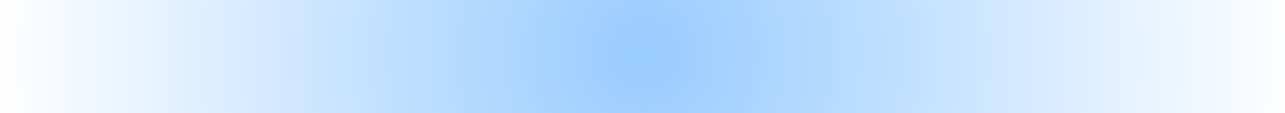 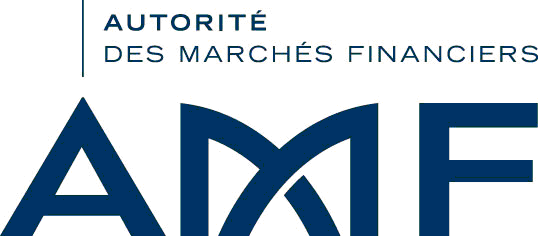 Ce document constitue l'annexe VIII de l'instruction AMF DOC-2011-20   Nature du changement        Dissolution suite à rachat total des parts à l'initiative des porteurs de parts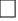         Passage d'un fonds tous souscripteurs à un fonds dédié        Modification touchant à une délégation ou sous-délégation de gestion financière        AutresDate de prise d'effet du changement :           Nom du FIA	Situation avant changement	Situation après changementFIA concernés:En application du règlement (UE) n° 2016/679 du 27 avril 2016 et de la loi n° 7817 du 6 janvier 1978, les personnes physiques disposent d'un droit d'accès, de rectification, d’effacement, d’opposition ou de limitation du traitement des données personnelles les concernant. Ce droit peut être exercé par courrier à l’adresse suivante : AMF Délégué à la protection des données - 17 place de la Bourse, 75002 Paris ; et via le formulaire « données personnelles » accessible sur le site internet de l’AMF. Vous pouvez également introduire une réclamation au sujet du traitement de vos données auprès de la CNIL.